Juan del Molino Navarrete  * (1614-1685)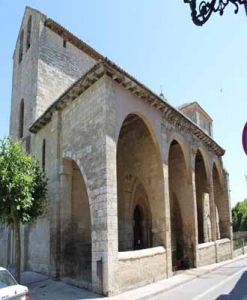     Aprender de este obispo la sencillez y la serenidad en el cumplimiento de los deberes pastorales es una posibilidad, pues la sencillez facilitad la simpatía y la cercanía Juan del Molino era tan suave en el trato que todos se sentían deseosos de estar cerca de él y trabajar a su lado. Siglos después un poeta diría unos versos que son, sin quererlo, su retrato. "La virtud más eminente/ es hacer sencillamente/, lo que tenemos que hacer./ El encanto de las rosas,/ es que siendo tan hermosas/ nunca saben que lo son" (Pemán. en "Divino impaciente)   Nacido en Carrión de los Condes, fue obispo de Palencia desde 1966 a 1978    De carácter equilibrado entre la severidad, suavidad y la tolerancia, visitó casi toda la diócesis. Se preocupo por la actividad litúrgica en las parroquias, teniendo en cuenta las diversas orientaciones nacidas en el Concilio de Trento, para entonces en plena oleada de renovación del clero y de las instituciones religiosas de las diversas Ordenes monacales y conventuales.    Decidió que, cuando le llegase su hora, sería sepultado en la iglesia de Santa María del Camino o de las Victorias de  Carrión de los Condes, donde había recibido el bautismo pero, probablemente, pensó que este templo románico era pequeño y oscuro para los gustos de la época. Entonces mandó demoler la capilla mayor para construir una nueva capilla barroca que, dotada adecuadamente, sirviera para que fuera honrada su memoria y la de sus padres, Francisco y Juana.    La obra fue dirigida por Felipe Berrojo, maestro de obras del obispado, y se realizó entre 1682 y 1683. El obispo Molino Navarrete falleció en Palencia el 1 de enero de 1685 y fue enterrado, como fue su deseo, en la capilla mayor o presbiterio    En el sínodo diocesano de 1978 tuvo mucho interés en fomentar la cultura de los sacerdotes de su diócesis y determino la preparación del catecismo que sirviera para las predicaciones y las diversas enseñanzas de los feligreses. Constaba en las Capitulaciones siinodales de la Diócesis de Palencia y se desarrollo en todas las parroquias palentinas.    En 1678 se publicaron una breves y sencillas paginas de las normas y recomendaciones tenidas en el Sínodo y en forma de libro de catecismo, recordando las normas dadas por el pasado Concilio de Trento.     Fue un modelo de Obispo práctico y sencillo, centrado en su actividad pastoral y no en otros ambientes sociales y políticos, a los que tan dados era muchos obispos de la época.     Ordenó la extensión por toda la diócesis de las consignas sinodales que buscaban la renovación y la vida cristiana. De trato sencillo y familiar sin otra distinción social que la de su cargo .     Se halla enterrado en Carrión de los Condes , donde había preparado su sepulcro, para juntar en el mismo lugar a sus padres. El sepulcro se conserva hasta la actualidad..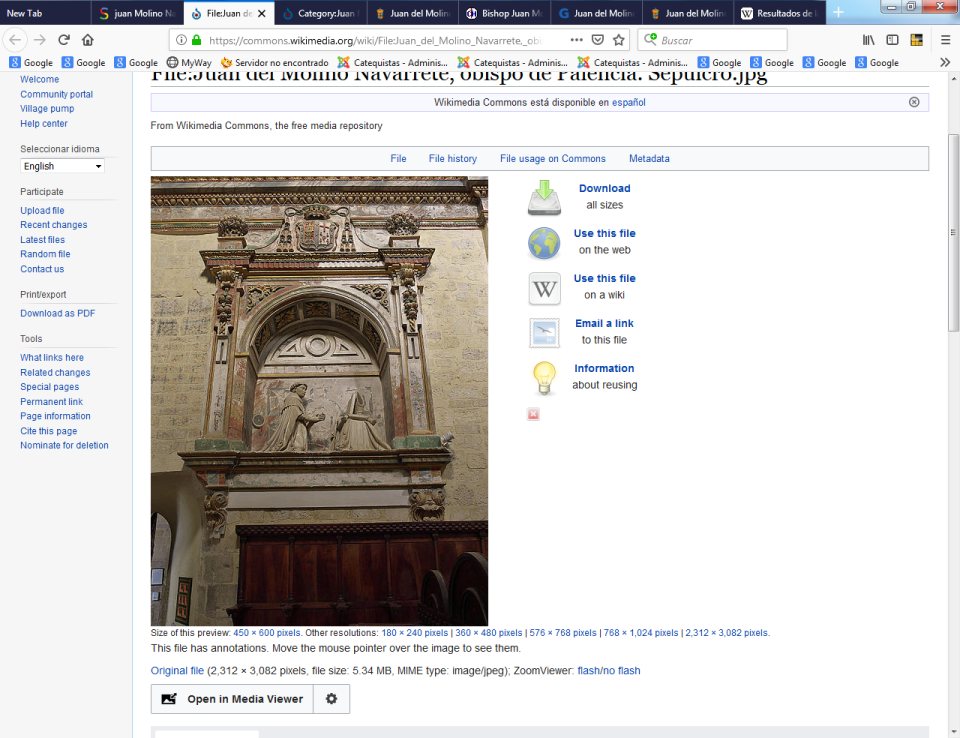 